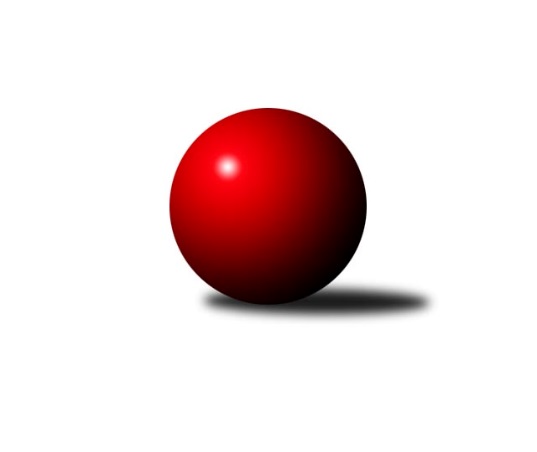 Č.20Ročník 2015/2016	31.3.2016Nejlepšího výkonu v tomto kole: 2481 dosáhlo družstvo: TJ Unie Hlubina COkresní přebor Ostrava  2015/2016Výsledky 20. kolaSouhrnný přehled výsledků:TJ Unie Hlubina C	- TJ Sokol Bohumín D	6:2	2481:2360	8.0:4.0	28.3.TJ Sokol Bohumín E	- TJ Sokol Michálkovice ˝B˝	7:1	2399:2202	7.0:5.0	29.3.TJ Unie Hlubina˝B˝	- TJ VOKD Poruba C	6:2	2425:2389	7.5:4.5	29.3.SKK Ostrava˝D˝	- SKK Ostrava C	6:2	2310:2262	8.0:4.0	30.3.TJ Sokol Bohumín F	- TJ Unie Hlubina E	7:1	2390:2098	11.0:1.0	31.3.Tabulka družstev:	1.	TJ Unie Hlubina C	18	14	1	3	102.0 : 42.0 	136.5 : 79.5 	 2366	29	2.	SKK Ostrava C	19	14	1	4	103.0 : 49.0 	136.0 : 92.0 	 2356	29	3.	SKK Ostrava˝D˝	18	13	1	4	87.0 : 57.0 	113.5 : 102.5 	 2341	27	4.	TJ VOKD Poruba C	18	11	0	7	80.0 : 64.0 	114.5 : 101.5 	 2322	22	5.	TJ Sokol Bohumín E	18	10	0	8	82.0 : 62.0 	119.5 : 96.5 	 2284	20	6.	TJ Sokol Bohumín D	18	8	1	9	74.0 : 70.0 	106.5 : 109.5 	 2305	17	7.	TJ Unie Hlubina˝B˝	18	8	1	9	67.5 : 76.5 	118.5 : 97.5 	 2297	17	8.	TJ Sokol Bohumín F	18	7	0	11	64.0 : 80.0 	95.0 : 121.0 	 2234	14	9.	TJ Sokol Michálkovice ˝B˝	18	6	0	12	54.5 : 89.5 	91.5 : 124.5 	 2246	12	10.	TJ Unie Hlubina˝D˝	18	5	1	12	55.5 : 88.5 	91.5 : 124.5 	 2227	11	11.	TJ Unie Hlubina E	19	1	0	18	30.5 : 121.5 	77.0 : 151.0 	 2143	2Podrobné výsledky kola:	 TJ Unie Hlubina C	2481	6:2	2360	TJ Sokol Bohumín D	Karel Kudela	 	 209 	 221 		430 	 2:0 	 410 	 	190 	 220		René Světlík	Václav Rábl	 	 192 	 210 		402 	 2:0 	 372 	 	186 	 186		Markéta Kohutková	Roman Grüner	 	 190 	 204 		394 	 1:1 	 399 	 	211 	 188		Jan Kohutek	Pavel Marek	 	 209 	 229 		438 	 1:1 	 396 	 	212 	 184		Kamila Vichrová	Michaela Černá	 	 200 	 225 		425 	 2:0 	 370 	 	179 	 191		Vlastimil Pacut	Rudolf Riezner	 	 186 	 206 		392 	 0:2 	 413 	 	194 	 219		Dalibor Hamrozyrozhodčí: Nejlepší výkon utkání: 438 - Pavel Marek	 TJ Sokol Bohumín E	2399	7:1	2202	TJ Sokol Michálkovice ˝B˝	David Zahradník	 	 209 	 198 		407 	 1:1 	 358 	 	145 	 213		Radek Říman	Lukáš Modlitba	 	 204 	 208 		412 	 2:0 	 363 	 	199 	 164		Tomáš Papala	Kateřina Honlová	 	 198 	 222 		420 	 1:1 	 373 	 	207 	 166		Martin Ščerba	Martin Ševčík	 	 189 	 201 		390 	 2:0 	 350 	 	176 	 174		Oldřich Bidrman	Miroslava Ševčíková	 	 165 	 217 		382 	 1:1 	 347 	 	171 	 176		Josef Paulus	Andrea Rojová	 	 186 	 202 		388 	 0:2 	 411 	 	207 	 204		Zdeněk Zhýbalarozhodčí: Nejlepší výkon utkání: 420 - Kateřina Honlová	 TJ Unie Hlubina˝B˝	2425	6:2	2389	TJ VOKD Poruba C	Josef Hájek	 	 183 	 202 		385 	 1:1 	 383 	 	177 	 206		Ladislav Míka	Jan Petrovič	 	 200 	 213 		413 	 1:1 	 407 	 	192 	 215		Helena Hýžová	Martin Ferenčík	 	 198 	 242 		440 	 2:0 	 385 	 	196 	 189		František Hájek	Petr Foniok	 	 169 	 212 		381 	 0.5:1.5 	 407 	 	195 	 212		Jiří Číž	Lubomír Jančar	 	 170 	 207 		377 	 1:1 	 418 	 	216 	 202		Milan Pčola	Josef Kyjovský	 	 224 	 205 		429 	 2:0 	 389 	 	204 	 185		Zdeněk Mžikrozhodčí: Nejlepší výkon utkání: 440 - Martin Ferenčík	 SKK Ostrava˝D˝	2310	6:2	2262	SKK Ostrava C	Vladimír Korta	 	 174 	 190 		364 	 0:2 	 395 	 	202 	 193		Miroslav Heczko	Bohumil Klimša	 	 182 	 197 		379 	 2:0 	 365 	 	171 	 194		Miroslav Futerko ml.	Tereza Vargová	 	 170 	 203 		373 	 1:1 	 389 	 	193 	 196		Tomáš Kubát	Miroslav Koloděj	 	 187 	 189 		376 	 1:1 	 361 	 	161 	 200		Karolina Chodurová	Jiří Koloděj	 	 206 	 197 		403 	 2:0 	 377 	 	188 	 189		Pavel Chodura	Petr Šebestík	 	 202 	 213 		415 	 2:0 	 375 	 	171 	 204		Rostislav Hrbáčrozhodčí: Nejlepší výkon utkání: 415 - Petr Šebestík	 TJ Sokol Bohumín F	2390	7:1	2098	TJ Unie Hlubina E	Pavlína Křenková	 	 197 	 180 		377 	 2:0 	 364 	 	194 	 170		Radmila Pastvová	Ladislav Štafa	 	 212 	 212 		424 	 2:0 	 287 	 	151 	 136		Iveta Mičúnková	Günter Cviner	 	 218 	 205 		423 	 2:0 	 336 	 	178 	 158		David Mičúnek	Petr Lembard	 	 204 	 189 		393 	 2:0 	 352 	 	184 	 168		Eva Michňová	Stanislav Sliwka	 	 222 	 221 		443 	 2:0 	 391 	 	198 	 193		Veronika Rybářová	Jana Frýdová	 	 132 	 198 		330 	 1:1 	 368 	 	198 	 170		Pavel Rybářrozhodčí: Nejlepší výkon utkání: 443 - Stanislav SliwkaPořadí jednotlivců:	jméno hráče	družstvo	celkem	plné	dorážka	chyby	poměr kuž.	Maximum	1.	Martin Futerko 	SKK Ostrava C	419.69	288.7	131.0	4.8	5/5	(438)	2.	Lukáš Modlitba 	TJ Sokol Bohumín E	414.61	289.0	125.6	5.4	5/5	(447)	3.	Pavel Marek 	TJ Unie Hlubina C	412.69	284.5	128.2	4.9	4/4	(438)	4.	Rudolf Riezner 	TJ Unie Hlubina C	410.19	284.1	126.0	6.0	4/4	(436)	5.	Jiří Koloděj 	SKK Ostrava˝D˝	408.74	282.9	125.9	5.0	4/4	(441)	6.	Jan Zych 	TJ Sokol Michálkovice ˝B˝	405.00	281.2	123.8	7.2	5/5	(443)	7.	René Světlík 	TJ Sokol Bohumín D	403.57	277.6	126.0	6.8	5/5	(450)	8.	Zdeněk Zhýbala 	TJ Sokol Michálkovice ˝B˝	403.42	283.3	120.2	5.8	4/5	(457)	9.	Miroslav Futerko 	SKK Ostrava C	402.87	279.9	122.9	5.8	5/5	(445)	10.	Kateřina Honlová 	TJ Sokol Bohumín E	400.82	276.7	124.1	7.1	5/5	(439)	11.	Václav Rábl 	TJ Unie Hlubina C	400.13	277.9	122.2	6.8	4/4	(450)	12.	Miroslav Paloc 	TJ Sokol Bohumín D	399.23	281.8	117.4	7.0	5/5	(437)	13.	Tomáš Kubát 	SKK Ostrava C	399.04	277.5	121.5	8.4	5/5	(430)	14.	Zdeněk Hebda 	TJ VOKD Poruba C	398.90	282.8	116.2	9.1	4/5	(428)	15.	Miroslav Heczko 	SKK Ostrava C	398.62	275.1	123.6	7.7	5/5	(421)	16.	Libor Pšenica 	TJ Unie Hlubina˝D˝	398.38	281.9	116.5	7.3	5/5	(443)	17.	Andrea Rojová 	TJ Sokol Bohumín E	398.38	281.1	117.3	9.4	4/5	(427)	18.	Miroslav Koloděj 	SKK Ostrava˝D˝	397.54	281.2	116.4	8.7	4/4	(421)	19.	Radim Konečný 	TJ Unie Hlubina C	397.40	277.2	120.2	7.4	3/4	(417)	20.	Zdeněk Mžik 	TJ VOKD Poruba C	396.58	274.4	122.2	7.7	5/5	(441)	21.	Ladislav Míka 	TJ VOKD Poruba C	396.13	274.7	121.5	8.5	5/5	(420)	22.	Pavel Kubina 	SKK Ostrava˝D˝	395.91	275.3	120.6	9.6	4/4	(426)	23.	Stanislav Sliwka 	TJ Sokol Bohumín F	392.69	276.3	116.4	6.8	5/5	(448)	24.	Helena Hýžová 	TJ VOKD Poruba C	392.20	275.9	116.3	8.5	5/5	(414)	25.	Jaroslav Čapek 	SKK Ostrava˝D˝	391.33	281.4	109.9	8.1	4/4	(412)	26.	Josef Kyjovský 	TJ Unie Hlubina˝B˝	389.62	273.2	116.4	8.8	5/5	(438)	27.	Hana Vlčková 	TJ Unie Hlubina˝D˝	388.99	277.0	112.0	10.2	4/5	(443)	28.	Eva Marková 	TJ Unie Hlubina C	387.86	271.0	116.9	10.6	4/4	(444)	29.	Günter Cviner 	TJ Sokol Bohumín F	386.82	282.2	104.6	10.5	5/5	(424)	30.	Jaroslav Kecskés 	TJ Unie Hlubina˝D˝	386.81	274.8	112.1	9.3	4/5	(435)	31.	Josef Paulus 	TJ Sokol Michálkovice ˝B˝	386.02	273.3	112.7	10.0	5/5	(442)	32.	Petr Šebestík 	SKK Ostrava˝D˝	385.41	279.2	106.2	10.9	4/4	(425)	33.	Jiří Číž 	TJ VOKD Poruba C	384.48	281.3	103.2	11.8	5/5	(409)	34.	Josef Hájek 	TJ Unie Hlubina˝B˝	384.20	271.4	112.8	8.1	4/5	(455)	35.	Jan Kohutek 	TJ Sokol Bohumín D	383.96	273.2	110.8	10.1	4/5	(412)	36.	Ladislav Štafa 	TJ Sokol Bohumín F	383.19	275.1	108.1	9.7	4/5	(424)	37.	Radim Bezruč 	TJ VOKD Poruba C	383.16	277.9	105.2	11.3	4/5	(424)	38.	Jakub Hlubek 	TJ VOKD Poruba C	383.05	274.0	109.1	11.2	5/5	(401)	39.	Lubomír Jančar 	TJ Unie Hlubina˝B˝	380.88	277.9	103.0	11.6	4/5	(408)	40.	Libor Mendlík 	TJ Unie Hlubina E	380.79	262.7	118.1	8.8	4/5	(441)	41.	Jiří Břeska 	TJ Unie Hlubina˝B˝	380.10	267.9	112.2	9.5	5/5	(405)	42.	Martin Ferenčík 	TJ Unie Hlubina˝B˝	380.06	277.6	102.5	11.2	4/5	(440)	43.	Jan Petrovič 	TJ Unie Hlubina˝B˝	379.10	269.5	109.7	8.4	5/5	(433)	44.	Miroslava Ševčíková 	TJ Sokol Bohumín E	377.85	270.2	107.6	8.7	4/5	(436)	45.	Veronika Rybářová 	TJ Unie Hlubina E	377.02	271.6	105.4	11.4	5/5	(428)	46.	Martin Ščerba 	TJ Sokol Michálkovice ˝B˝	375.84	270.9	104.9	10.4	5/5	(416)	47.	Miroslav Futerko ml. 	SKK Ostrava C	375.73	276.3	99.4	13.7	5/5	(416)	48.	Bohumil Klimša 	SKK Ostrava˝D˝	375.69	272.8	102.9	10.6	4/4	(422)	49.	Markéta Kohutková 	TJ Sokol Bohumín D	373.93	271.5	102.4	13.0	5/5	(426)	50.	Karel Kudela 	TJ Unie Hlubina C	373.88	271.9	102.0	12.8	4/4	(430)	51.	Kamila Vichrová 	TJ Sokol Bohumín D	373.44	267.8	105.6	9.6	4/5	(422)	52.	Rostislav Hrbáč 	SKK Ostrava C	372.15	272.9	99.3	11.8	4/5	(420)	53.	Oldřich Bidrman 	TJ Sokol Michálkovice ˝B˝	371.50	264.9	106.6	13.0	4/5	(406)	54.	David Zahradník 	TJ Sokol Bohumín E	370.98	270.7	100.3	10.5	5/5	(409)	55.	Michal Borák 	TJ Sokol Michálkovice ˝B˝	366.91	263.2	103.7	10.8	4/5	(426)	56.	Daniel Herák 	TJ Unie Hlubina E	364.65	271.8	92.9	14.9	5/5	(416)	57.	Vlastimil Pacut 	TJ Sokol Bohumín D	364.61	261.8	102.8	11.0	5/5	(415)	58.	Pavel Rybář 	TJ Unie Hlubina E	364.59	266.0	98.6	13.8	4/5	(404)	59.	Petr Lembard 	TJ Sokol Bohumín F	362.62	263.9	98.7	13.9	5/5	(400)	60.	Tereza Vargová 	SKK Ostrava˝D˝	362.22	271.9	90.3	15.9	3/4	(373)	61.	Tomáš Papala 	TJ Sokol Michálkovice ˝B˝	360.80	260.7	100.1	13.2	5/5	(387)	62.	Alena Koběrová 	TJ Unie Hlubina˝D˝	360.69	259.7	101.0	12.1	5/5	(399)	63.	Vladimír Sládek 	TJ Sokol Bohumín F	356.98	265.0	91.9	13.8	5/5	(415)	64.	František Sedláček 	TJ Unie Hlubina˝D˝	356.70	263.1	93.6	14.7	4/5	(437)	65.	Michaela Černá 	TJ Unie Hlubina C	353.81	252.3	101.5	14.5	3/4	(425)	66.	František Modlitba 	TJ Sokol Bohumín E	353.22	259.3	93.9	15.1	5/5	(420)	67.	Martin Ševčík 	TJ Sokol Bohumín E	349.20	259.5	89.7	16.9	5/5	(418)	68.	Radek Richter 	TJ Sokol Bohumín F	345.25	257.0	88.3	14.3	4/5	(378)	69.	Eva Michňová 	TJ Unie Hlubina E	341.15	250.2	91.0	16.3	4/5	(367)	70.	František Hájek 	TJ VOKD Poruba C	330.00	241.4	88.6	17.6	4/5	(385)	71.	Radomíra Kašková 	TJ Sokol Michálkovice ˝B˝	327.50	250.8	76.8	22.5	4/5	(384)	72.	David Mičúnek 	TJ Unie Hlubina E	326.87	245.1	81.8	17.3	5/5	(396)		Štefan Dendis 	TJ Sokol Bohumín F	422.39	291.6	130.8	6.4	3/5	(441)		Jaroslav Klekner 	TJ Unie Hlubina E	413.00	279.2	133.8	4.2	3/5	(434)		Milan Pčola 	TJ VOKD Poruba C	405.88	274.3	131.6	6.0	2/5	(418)		Vojtěch Zaškolný 	TJ Sokol Bohumín D	404.00	281.0	123.0	8.0	1/5	(416)		Petr Jurášek 	TJ Sokol Michálkovice ˝B˝	401.67	289.0	112.7	9.5	3/5	(425)		Roman Grüner 	TJ Unie Hlubina˝B˝	399.33	283.6	115.7	10.4	3/5	(437)		Pavel Krompolc 	TJ Unie Hlubina˝B˝	398.47	288.4	110.1	8.7	3/5	(423)		Dalibor Hamrozy 	TJ Sokol Bohumín D	398.33	278.3	120.0	6.0	3/5	(413)		Josef Navalaný 	TJ Unie Hlubina C	394.00	279.7	114.3	9.2	1/4	(428)		Hana Zaškolná 	TJ Sokol Bohumín D	385.42	270.7	114.8	9.8	3/5	(405)		Pavlína Křenková 	TJ Sokol Bohumín F	384.36	272.0	112.4	11.3	2/5	(404)		Radek Říman 	TJ Sokol Michálkovice ˝B˝	383.08	273.3	109.8	11.4	3/5	(441)		Petr Řepecky 	TJ Sokol Michálkovice ˝B˝	376.89	265.0	111.9	9.6	3/5	(426)		Alžběta Ferenčíková 	TJ Unie Hlubina˝B˝	374.67	273.3	101.3	11.7	1/5	(387)		Koloman Bagi 	TJ Unie Hlubina˝D˝	373.93	273.1	100.8	10.9	3/5	(407)		Radmila Pastvová 	TJ Unie Hlubina C	373.17	267.5	105.7	10.2	2/4	(394)		František Tříska 	TJ Unie Hlubina˝D˝	369.90	264.7	105.2	11.4	2/5	(399)		Oldřich Stolařík 	SKK Ostrava C	369.28	270.0	99.3	12.4	3/5	(391)		Pavel Chodura 	SKK Ostrava C	366.88	264.8	102.1	11.0	2/5	(402)		Petr Foniok 	TJ Unie Hlubina˝B˝	363.47	260.1	103.4	10.5	3/5	(419)		Bart Brettschneider 	TJ Unie Hlubina C	362.00	265.0	97.0	13.0	1/4	(362)		Zdeňka Lacinová 	TJ Unie Hlubina˝D˝	361.50	279.0	82.5	18.5	2/5	(379)		Vladimír Rada 	TJ VOKD Poruba C	357.17	263.8	93.3	17.5	3/5	(402)		Antonín Pálka 	SKK Ostrava˝D˝	357.00	263.0	94.0	17.0	1/4	(357)		Vladimír Korta 	SKK Ostrava˝D˝	356.67	246.0	110.7	11.0	1/4	(364)		Oldřich Neuverth 	TJ Unie Hlubina˝D˝	349.00	238.3	110.7	11.0	3/5	(385)		Jiří Štroch 	TJ Unie Hlubina E	346.89	262.4	84.5	17.2	2/5	(403)		Monika Slovíková 	TJ Unie Hlubina˝D˝	346.75	254.1	92.7	16.5	3/5	(374)		Petra Jurášková 	TJ Sokol Michálkovice ˝B˝	345.50	262.0	83.5	17.5	2/5	(358)		Odřej Kohútek 	TJ Sokol Bohumín D	337.00	258.0	79.0	16.0	1/5	(337)		Karolina Chodurová 	SKK Ostrava C	331.00	246.5	84.5	16.5	1/5	(361)		Jana Frýdová 	TJ Sokol Bohumín F	330.00	242.0	88.0	22.0	1/5	(330)		Janka Sliwková 	TJ Sokol Bohumín F	328.17	244.4	83.8	17.7	3/5	(359)		Iveta Mičúnková 	TJ Unie Hlubina E	325.50	241.3	84.3	21.0	2/5	(367)		Michal Brablec 	TJ Unie Hlubina E	324.50	239.3	85.3	17.3	2/5	(368)Sportovně technické informace:Starty náhradníků:registrační číslo	jméno a příjmení 	datum startu 	družstvo	číslo startu11903	Helena Hýžová	29.03.2016	TJ VOKD Poruba C	7x23053	Martin Ščerba	29.03.2016	TJ Sokol Michálkovice ˝B˝	10x9067	Zdeněk Zhýbala	29.03.2016	TJ Sokol Michálkovice ˝B˝	4x19923	Radek Říman	29.03.2016	TJ Sokol Michálkovice ˝B˝	5x11905	Josef Paulus	29.03.2016	TJ Sokol Michálkovice ˝B˝	8x6777	Milan Pčola	29.03.2016	TJ VOKD Poruba C	5x13483	Oldřich Bidrman	29.03.2016	TJ Sokol Michálkovice ˝B˝	5x23506	Jiří Číž	29.03.2016	TJ VOKD Poruba C	5x17249	Zdeněk Mžik	29.03.2016	TJ VOKD Poruba C	12x6771	Ladislav Míka	29.03.2016	TJ VOKD Poruba C	7x20521	František Hájek	29.03.2016	TJ VOKD Poruba C	4x23054	Tomáš Papala	29.03.2016	TJ Sokol Michálkovice ˝B˝	8x14065	Josef Kyjovský	29.03.2016	TJ Unie Hlubina˝B˝	7x
Hráči dopsaní na soupisku:registrační číslo	jméno a příjmení 	datum startu 	družstvo	Program dalšího kola:21. kolo4.4.2016	po	17:00	TJ Sokol Michálkovice ˝B˝ - TJ Unie Hlubina C	4.4.2016	po	17:00	TJ Unie Hlubina˝D˝ - TJ Sokol Bohumín E	5.4.2016	út	17:00	TJ Sokol Bohumín D - TJ Unie Hlubina˝B˝	6.4.2016	st	17:00	TJ VOKD Poruba C - SKK Ostrava˝D˝	6.4.2016	st	17:00	SKK Ostrava C - TJ Sokol Bohumín F	Nejlepší šestka kola - absolutněNejlepší šestka kola - absolutněNejlepší šestka kola - absolutněNejlepší šestka kola - absolutněNejlepší šestka kola - dle průměru kuželenNejlepší šestka kola - dle průměru kuželenNejlepší šestka kola - dle průměru kuželenNejlepší šestka kola - dle průměru kuželenNejlepší šestka kola - dle průměru kuželenPočetJménoNázev týmuVýkonPočetJménoNázev týmuPrůměr (%)Výkon6xStanislav SliwkaBohumín F4436xStanislav SliwkaBohumín F114.854433xMartin FerenčíkHlubina B4402xMartin FerenčíkHlubina B111.394409xPavel MarekHlubina C4386xPavel MarekHlubina C110.894381xKarel KudelaHlubina C4302xPetr ŠebestíkOstrava D110.484153xJosef KyjovskýHlubina B4291xLadislav ŠtafaBohumín F109.934241xMichaela ČernáHlubina C4252xGünter CvinerBohumín F109.67423